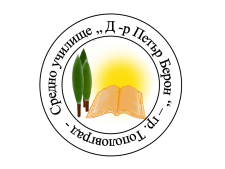 СРЕДНО УЧИЛИЩЕ „Д-Р ПЕТЪР БЕРОН“гр. Тополовград, ул. „Варна“ № 2, тел. 0470/ 5 22 77e-mail: sou_topolovgrad@abv.bg;2611018@ edu.mon.bghttp: sou-topolovgrad.comЗ  А  П  О  В  Е  Д № 276/21.02.2023 г.На основание чл. 259, ал. 1 от Закона за предучилищното и училищното образование, във връзка с чл. 31, ал. 1, т. 2 и т. 15 от Наредба № 15 от 22.07.2019 г. за статута и професионалното развитие на учителите, директорите и другите педагогически специалисти, във връзка с чл. 46, ал. 5 и ал. 6 от Правилника за дейността на училищетоУ Т В Ъ Р Ж Д А В А МРед и организация за провеждане на изпити за учениците в самостоятелна форма на обучение през първа поправителна изпитна сесия, учебна 2022/2023 г., както следва: Изпитите се провеждат в писмена форма, освен в случаите по чл. 41 от Наредба № 11/ 1.09.2016 г. за оценяване на резултатите от обучението на учениците. ЗАДЪЛЖЕНИЯ НА ДЛЪЖНОСТНИТЕ ЛИЦА: 1. КОМИСИЯ ЗА ОРГАНИЗИРАНЕ НА ИЗПИТА:Получава от Росица Динкова Костадинова – завеждащ архивохранилище протокол за дежурство при провеждане на писмен изпит, номенклатурен номер 3-82, който се води по време на изпита, както и информацията, необходима за попълване на 1-ва стр. на протокола (информация за учениците, които следва да полагат изпитите, № и дата на заповед и др.; протоколите се генерират от НЕУСПО – модул дневници и се предоставят на комисията с попълнени данни)).Дежури при провеждането на писмен изпит по учебен предмет, като следи за нормалното му протичане. Спазва продължителността на изпитите, съгласно чл. 41, ал. 7 от Наредба № 11/01.09.2016 г. за оценяване на резултатите от обучението на учениците. Не напуска изпитната зала, не води разговор, не се занимава с дейности, несвойствени за изпита, и не ползва мобилни устройства. Не допуска в залата шум, движение или други действия, които нарушават нормалното протичане на изпита.Не допуска подсказване и преписване. Вписва в протокола за дежурство при провеждане на писмен изпит времето на излизане и връщане на учениците от и в изпитната зала.Приема изпитните работи на учениците и отбелязва в протокола времето на предаване.Оформя окончателно протокола и го предава на директора на училището.2. КОМИСИЯ ПО ОЦЕНЯВАНЕТО: Председателите на комисиите по оценяването подготвят задачите, материалите и критериите за оценяване съобразно предвиденото за изучаване учебно съдържание и ги представят на директора за утвърждаване в указания по-горе срок;В деня на изпита председателят на комисията по оценяването присъства на задаването на темите за изпита (теглене на изпитните билети), при необходимост дава кратки разяснения и напуска изпитната зала;Провежда устната или практическата част по учебните предмети, по които това е предвидено и извършва оценяване на знанията и уменията на учениците;След приключване на писмения изпит председателят на комисията по оценяването получава от директора на училището изпитните работи на учениците, като удостоверява това с подписа си на водения протокол за дежурство при провеждането на писмен изпит;Изпитните работи на учениците се проверяват и оценяват от председателя и члена/членовете на комисията с червен/зелен химикал. Резултатите се отразяват в Протокол за резултата от писмен, устен или практически изпит, с номенклатурен номер 3-80. Протоколът се използва за вписване на оценките на членовете на изпитната комисия и на окончателната оценка на ученика, определена от изпитната комисия. Формирането на крайната оценка от изпитите е съгласно чл. 42 от Наредба № 11/01.09.2016 г. за оценяване на резултатите от обучението на учениците: оценката се формира като средноартиметична от оценките на членовете на училищната комисия по оценяването с точност до единица; крайната оценка от изпитите, които се провеждат в две части, е средноаритметична от оценките, поставени за всяка част с точност до единица; крайната оценка от изпитите, които се провеждат в две части, е слаб 2, когато някоя от оценките по отделните части е слаб 2; в тези случаи поправителният изпит  се полага и в двете части. На писмената работа се вписва обща рецензия и окончателната оценка на комисията, под която се подписват проверяващите лица;След приключване на оценяването и в указания срок председателят на комисията по оценяването предава на директора на училището попълнените протоколи от изпита заедно с писмените работи, които са подредени по реда на вписване на учениците в протокола.3. ОПОВЕСТЯВАНЕТО на резултатите се извършва от Росица Динкова – завеждащ архивохранилище при спазване на указаните по-горе срокове и място за оповестяване.4. Резултатите от изпитите се внесят:  в личните образователни дела на всеки ученик от VIII до XII клас от класните ръководидели Мариана Павлова Зафирова, Калинка Киркова Делчева и Дияна Георгиева Чакалова;в регистрационната книга с оценките от изпитите за учениците до VII клас от класния ръководител Мариана Павлова Зафирова.Заповедта да се сведе срещу подпис до знанието на горепосочените лица за сведение и изпълнение, и копие да се постави на информационното табло в учителската стая.Контрол по изпълнение на заповедта ще осъществявам лично.Златка Господинова …………………..Директор на СУ „Д-р Петър Берон“ЗАПОЗНАТИ СЪС ЗАПОВЕДТА:Изпит по учебен предметФормат на изпитаДата, начален час, място на провежданеИме и фамилия на ученици допуснати до изпита/класКомисия по организиране на изпита (квестори)Комисия по оценяванетоПредседателЧленВреме и място за проверка на изпитните работиСрок и място за оповестяване на резултатите от изпитаСрок и място за оповестяване на резултатите от изпитаАнглийски език ЗУЧ – /задължителни учебни часове/ писмен и устен02.III.2023 г.13:00 ч.Зала 206Атанас Василев – IX класВалентин Митев – IX класГеорги Кукорков - IX класГеорги Стоянов - IX класДимитър Петров - IX класИван Асенов - IX класМалина Малинова - IX класСоня Кьосева – IX класСтоян Илиев – IX класСтоян Георгиев – IX класТ. СакарскаТ. Георгиев1. П. Теодосиева2. Кр. Швидковадо 15:00 ч. на 06.III.2023 г. в кабинета на председателя на комисията06.III.2023 г. на информационното табло на първия етаж 06.III.2023 г. на информационното табло на първия етаж Английски език ЗУЧ – /задължителни учебни часове/ писмен и устен02.III.2023 г.13:00 ч.Зала 206Лазар Христов – X класТ. СакарскаТ. Георгиев1. П. Теодосиева2. Кр. Швидковадо 15:00 ч. на 06.III.2023 г. в кабинета на председателя на комисията06.III.2023 г. на информационното табло на първия етаж 06.III.2023 г. на информационното табло на първия етаж Английски език ЗУЧ – /задължителни учебни часове/ писмен и устен02.III.2023 г.13:00 ч.Зала 206Василка Титова - XII класИлия Мишев- XII класИлияна Илчева- XII класТ. СакарскаТ. Георгиев1. П. Теодосиева2. Кр. Швидковадо 15:00 ч. на 06.III.2023 г. в кабинета на председателя на комисията06.III.2023 г. на информационното табло на първия етаж 06.III.2023 г. на информационното табло на първия етаж Английски език М1 – устно общуване /задължителен модул/устен02.III.2023 г.13:00 ч.Зала 206Величка Илиева – XI клас-1. П. Теодосиева2. Кр. Швидковадо 15:00 ч. на 06.III.2023 г. в кабинета на председателя на комисията06.III.2023 г. на информационното табло на първия етаж 06.III.2023 г. на информационното табло на първия етаж Човекът и природата /задължителни учебни часове/писмен02.III.2023 г.13:00 ч.Зала 206Йордан Маринов – VI класТ. СакарскаТ. Георгиев1. П. Шидерова2. Д. Илиевадо 15:00 ч. на 06.III.2023 г. в кабинета на председателя на комисията06.III.2023 г. на информационното табло на първия етаж 06.III.2023 г. на информационното табло на първия етаж География и икономика М1 Природоресурсен потенциал. Устойчиво развитие. /ПП – задължителен модул/ писмен06.III.2023 г.14:00 ч.Зала 206Величка Илиева – XI класА. ДемиревИ. Банкеров1. Й. Дионисова - Маркова2. М. Карапачов до 15:00 ч. на 07.III.2023 г. в кабинета на председателя на комисията07.III.2023 г. на информационното табло на първия етаж 07.III.2023 г. на информационното табло на първия етаж География и икономика М5 България и регионална политика /задължителен модул/ писмен06.III.2023 г.14:00 ч.Зала 206Василка Титова - XII класИлия Мишев- XII класИлияна Илчева- XII класА. ДемиревИ. Банкеров1. М. Карапачов2. Й. Дионисова - Маркова до 15:00 ч. на 07.III.2023 г. в кабинета на председателя на комисията07.III.2023 г. на информационното табло на първия етаж 07.III.2023 г. на информационното табло на първия етаж Приложни програмни продукти /отраслова професионална подготовка/ писмен и практически06.III.2023 г.14:00 ч.Зала 206Магдалена Мирчева - XI класСлавчо Димитров - XI класХристо Михайлов - XI класА. ДемиревИ. Банкеров1. Г. Брънкова 2. Детелина Колевадо 15:00 ч. на 07.III.2023 г. в кабинета на председателя на комисията07.III.2023 г. на информационното табло на първия етаж 07.III.2023 г. на информационното табло на първия етаж Приложни програмни продукти /отраслова професионална подготовка/ писмен и практически06.III.2023 г.14:00 ч.Зала 206Калинка Костова - XII класА. ДемиревИ. Банкеров1. Г. Брънкова 2. Детелина Колевадо 15:00 ч. на 07.III.2023 г. в кабинета на председателя на комисията07.III.2023 г. на информационното табло на първия етаж 07.III.2023 г. на информационното табло на първия етаж Компютърно моделиране и информационни технологии /задължителни учебни часове/ писмен и практически06.III.2023 г.14:00 ч.Зала 206Йордан Маринов – VI класА. ДемиревИ. Банкеров1. Г. Брънкова2. Й. Браянова до 15:00 ч. на 07.III.2023 г. в кабинета на председателя на комисията07.III.2023 г. на информационното табло на първия етаж 07.III.2023 г. на информационното табло на първия етаж Информационни технологии /задължителни учебни часове/ писмен и практически06.III.2023 г.14:00 ч.Зала 207Росен Оцов – VII класТ. Шакова - МитреваД. Чакалова1. Г. Брънкова2. Й. Браянова до 15:00 ч. на 07.III.2023 г. в кабинета на председателя на комисията07.III.2023 г. на информационното табло на първия етаж 07.III.2023 г. на информационното табло на първия етаж Информационни технологии /задължителни учебни часове/ писмен и практически06.III.2023 г.14:00 ч.Зала 207Анка Атанасова – VIII класВасил Георгиев – VIII класЕлка Павлова – VIII класТ. Шакова - МитреваД. Чакалова1. Й. Браянова 2. Г. Брънковадо 15:00 ч. на 07.III.2023 г. в кабинета на председателя на комисията07.III.2023 г. на информационното табло на първия етаж 07.III.2023 г. на информационното табло на първия етаж Информационни технологии /задължителни учебни часове/ писмен и практически06.III.2023 г.14:00 ч.Зала 207Лазар Христов – X класТ. Шакова - МитреваД. Чакалова1. Й. Браянова 2. Г. Брънковадо 15:00 ч. на 07.III.2023 г. в кабинета на председателя на комисията07.III.2023 г. на информационното табло на първия етаж 07.III.2023 г. на информационното табло на първия етаж Информационни технологии /задължителни учебни часове/ писмен и практически06.III.2023 г.14:00 ч.Зала 207Атанас Василев – IX класВалентин Митев – IX класГеорги Кукорков - IX класДимитър Петров - IX класИван Асенов - IX класКольо Василев - IX класМалина Малинова - IX класМирослава Илиева - IX класСоня Кьосева – IX класСтойчо Стойчев – IX класСтоян Илиев – IX класСтоян Георгиев – IX класТ. Шакова - МитреваД. Чакалова1. Й. Браянова 2. Г. Брънковадо 15:00 ч. на 07.III.2023 г. в кабинета на председателя на комисията07.III.2023 г. на информационното табло на първия етаж 07.III.2023 г. на информационното табло на първия етаж География и икономика Демографско развитие, религия и култура – /ПП – избираем модул/писмен07.III.2023 г.14:00 ч.Зала 206Величка Илиева – XI класДаниела КолеваС. Йорданова1. Й. Дионисова - Маркова 2. М. Карапачовдо 15:00 ч. на 08.III.2023 г. в кабинета на председателя на комисията08.III.2023 г. на информационното табло на първия етаж 08.III.2023 г. на информационното табло на първия етаж География и икономика География на България – /ПП – избираем модул/ писмен07.III.2023 г.14:00 ч.Зала 206Василка Титова - XII класИлия Мишев - XII класИлияна Илчева - XII класДаниела КолеваС. Йорданова1. Й. Дионисова - Маркова 2. М. Карапачовдо 15:00 ч. на 08.III.2023 г. в кабинета на председателя на комисията08.III.2023 г. на информационното табло на първия етаж 08.III.2023 г. на информационното табло на първия етаж Електротехника и електроника ИУЧ /отраслова професионална подготовка/ писмен07.III.2023 г.14:00 ч.Зала 206Магдалена Мирчева - XI класСлавчо Димитров - XI класДаниела КолеваС. Йорданова1. Т. Шакова - Митрева 2. Г. Брънковадо 15:00 ч. на 08.III.2023 г. в кабинета на председателя на комисията08.III.2023 г. на информационното табло на първия етаж 08.III.2023 г. на информационното табло на първия етаж История и цивилизация /задължителни учебни часове/ писмен07.III.2023 г.14:00 ч.Зала 206Йордан Маринов – VI класДаниела КолеваС. Йорданова1. И. Тонев 2. Т. Сакарскадо 15:00 ч. на 08.III.2023 г. в кабинета на председателя на комисията08.III.2023 г. на информационното табло на първия етаж 08.III.2023 г. на информационното табло на първия етаж История и цивилизация /задължителни учебни часове/ писмен07.III.2023 г.14:00 ч.Зала 206Росен Оцов – VII класДаниела КолеваС. Йорданова1. И. Тонев 2. Т. Сакарскадо 15:00 ч. на 08.III.2023 г. в кабинета на председателя на комисията08.III.2023 г. на информационното табло на първия етаж 08.III.2023 г. на информационното табло на първия етаж История и цивилизация /задължителни учебни часове/ писмен07.III.2023 г.14:00 ч.Зала 206Васил Георгиев – VIII класЕлка Павлова – VIII класДаниела КолеваС. Йорданова1. И. Тонев 2. Т. Сакарскадо 15:00 ч. на 08.III.2023 г. в кабинета на председателя на комисията08.III.2023 г. на информационното табло на първия етаж 08.III.2023 г. на информационното табло на първия етаж История и цивилизация /задължителни учебни часове/ писмен07.III.2023 г.14:00 ч.Зала 206Атанас Василев – IX класДимитър Петров - IX класКольо Василев - IX класМалина Малинова - IX класМирослава Илиева - IX класСоня Кьосева – IX класСтойчо Стойчев – IX класСтоян Георгиев – IX класДаниела КолеваС. Йорданова1. И. Тонев 2. Т. Сакарскадо 15:00 ч. на 08.III.2023 г. в кабинета на председателя на комисията08.III.2023 г. на информационното табло на първия етаж 08.III.2023 г. на информационното табло на първия етаж История и цивилизация /задължителни учебни часове/ писмен07.III.2023 г.14:00 ч.Зала 206Лазар Христов – X класДаниела КолеваС. Йорданова1. Т. Сакарска 2. И. Тоневдо 15:00 ч. на 08.III.2023 г. в кабинета на председателя на комисията08.III.2023 г. на информационното табло на първия етаж 08.III.2023 г. на информационното табло на първия етаж Биология и здравно образование М3 Биосфера – структура и процеси /ПП – задължителен модул/ писмен08.III.2023 г.14:00 ч.Зала 206Василка Титова - XII класИлияна Илчева - XII класФатме КезМ. Батчев1. Д. Илиева 2. П. Шидеровадо 15:00 ч. на 09.III.2023 г. в кабинета на председателя на комисията09.III.2023 г. на информационното табло на първия етаж 09.III.2023 г. на информационното табло на първия етаж Техническа механика - ИУЧ /отраслова професионална подготовка/ писмен08.III.2023 г.14:00 ч.Зала 206Георги Стоянов - IX класФатме КезМ. Батчев1. И. Карайчева2. Т. Шакова - Митревадо 15:00 ч. на 09.III.2023 г. в кабинета на председателя на комисията09.III.2023 г. на информационното табло на първия етаж 09.III.2023 г. на информационното табло на първия етаж Химия и опазване на околната среда – /избираеми учебни часове/писмен08.III.2023 г.14:00 ч.Зала 206Васил Георгиев – VIII класДимитър Василев – VIII класФатме КезМ. Батчев1. Н. Георгиева2. Д. Илиева до 15:00 ч. на 09.III.2023 г. в кабинета на председателя на комисията09.III.2023 г. на информационното табло на първия етаж 09.III.2023 г. на информационното табло на първия етаж Химия и опазване на околната среда – /избираеми учебни часове/писмен08.III.2023 г.14:00 ч.Зала 206Лазар Христов – X класФатме КезМ. Батчев1. Н. Георгиева2. Д. Илиева до 15:00 ч. на 09.III.2023 г. в кабинета на председателя на комисията09.III.2023 г. на информационното табло на първия етаж 09.III.2023 г. на информационното табло на първия етаж Технологии и предприемачество /задължителни учебни часове/писмен и практически08.III.2023 г.14:00 ч.Зала 206Росен Оцов – VII класФатме КезМ. Батчев1. П. Шидерова 2. С. Йордановадо 15:00 ч. на 09.III.2023 г. в кабинета на председателя на комисията09.III.2023 г. на информационното табло на първия етаж 09.III.2023 г. на информационното табло на първия етаж Технологии и предприемачество /задължителни учебни часове/писмен и практически08.III.2023 г.14:00 ч.Зала 206Елка Павлова – VIII класФатме КезМ. Батчев1. С. Йорданова 2. П. Шидеровадо 15:00 ч. на 09.III.2023 г. в кабинета на председателя на комисията09.III.2023 г. на информационното табло на първия етаж 09.III.2023 г. на информационното табло на първия етаж Технологии и предприемачество /задължителни учебни часове/писмен и практически08.III.2023 г.14:00 ч.Зала 206Атанас Василев – IX класДимитър Петров – IX класКольо Василев - IX класМалина Малинова - IX класМирослава Илиева - IX класСоня Кьосева – IX класСтойчо Стойчев – IX класСтоян Георгиев – IX класФатме КезМ. Батчев1. С. Йорданова 2. П. Шидеровадо 15:00 ч. на 09.III.2023 г. в кабинета на председателя на комисията09.III.2023 г. на информационното табло на първия етаж 09.III.2023 г. на информационното табло на първия етаж История и цивилизация М3-Човек и общество /ПП – задължителен модул/писмен08.III.2023 г.14:00 ч.Зала 206Величка Илиева – XI класФатме КезМ. Батчев1. Т. Сакарска 2. И. Тоневдо 15:00 ч. на 09.III.2023 г. в кабинета на председателя на комисията09.III.2023 г. на информационното табло на първия етаж 09.III.2023 г. на информационното табло на първия етаж Техническо чертане /отраслова професионална подготовка/ практически08.III.2023 г.14:00 ч.Зала 206Донка Илиева – XI класМагдалена Мирчева - XI класСлавчо Димитров - XI класХристо Михайлов - XI клас-1. И. Карайчева 2. Т. Шакова - Митревадо 15:00 ч. на 09.III.2023 г. в кабинета на председателя на комисията09.III.2023 г. на информационното табло на първия етаж 09.III.2023 г. на информационното табло на първия етаж Биология и здравно образование М4 Еволюция и биологични процеси /ПП задължителен модул/ писмен09.III.2023 г.13:00 ч.Зала 206Василка Титова - XII класИлия Мишев - XII класИлияна Илчева - XII класГ. ПандулеваМ. Зафирова1. И. Карайчева 2. Т. Шакова - Митревадо 15:00 ч. на 10.III.2023 г. в кабинета на председателя на комисията10.III.2023 г. на информационното табло на първия етаж 10.III.2023 г. на информационното табло на първия етаж История и цивилизации М1 Власт и институции /задължителен модул/ писмен09.III.2023 г.13:00 ч.Зала 206Величка Илиева – XI класГ. ПандулеваМ. Зафирова1. Т. Сакарска 2. И. Тоневдо 15:00 ч. на 10.III.2023 г. в кабинета на председателя на комисията10.III.2023 г. на информационното табло на първия етаж 10.III.2023 г. на информационното табло на първия етаж Техническо чертане /разширена професионална подготовка/ практически09.III.2023 г.13:00 ч.Зала 206Георги Стоянов - IX клас-1. И. Карайчева 2. Т. Шакова - Митревадо 15:00 ч. на 10.III.2023 г. в кабинета на председателя на комисията10.III.2023 г. на информационното табло на първия етаж 10.III.2023 г. на информационното табло на първия етаж Биология и здарвно образование-Екология /ПП – избираем модул/писмен10.III.2023 г.13:00 ч.Зала 206Василка Титова - XII класИлия Мишев- XII класИлияна Илчева- XII класМ. КарапачовТ. Георгиева1. Д. Илиева 2. П. Шидеровадо 15:00 ч. на 13.III.2023 г. в кабинета на председателя на комисията13.III.2023 г. на информационното табло на първия етаж 13.III.2023 г. на информационното табло на първия етаж Физика и астрономия /задължителни учебни часове/ писмен10.III.2023 г.13:00 ч.Зала 206Атанас Василев – IX класВалентин Митев – IX класГеорги Стоянов - IX класДимитър Петров - IX класКольо Василев - IX класМалина Малинова - IX класМирослава Илиева - IX класСоня Кьосева – IX класСтоян Илиев – IX класСтоян Георгиев – IX класМ. КарапачовТ. Георгиева1. М. Зафирова 2. Г. Пандулевадо 15:00 ч. на 13.III.2023 г. в кабинета на председателя на комисията13.III.2023 г. на информационното табло на първия етаж 13.III.2023 г. на информационното табло на първия етаж Физика и астрономия /задължителни учебни часове/ писмен10.III.2023 г.13:00 ч.Зала 206Лазар Христов – X класМ. КарапачовТ. Георгиева1. М. Зафирова 2. Г. Пандулевадо 15:00 ч. на 13.III.2023 г. в кабинета на председателя на комисията13.III.2023 г. на информационното табло на първия етаж 13.III.2023 г. на информационното табло на първия етаж История и цивилизация Упражняване и затвърждаване на уменията за прилагане на специфични техники за историческо познание /ПП – избираем модул/писмен10.III.2023 г.13:00 ч.Зала 206Величка Илиева – XI класМ. КарапачовТ. Георгиева1. Т. Сакарска 2. И. Тоневдо 15:00 ч. на 13.III.2023 г. в кабинета на председателя на комисията13.III.2023 г. на информационното табло на първия етаж 13.III.2023 г. на информационното табло на първия етаж Химия и опазване на околната среда М3 - Химия на органичните вещества /ПП – задължителен модул/писмен13.III.2023 г.14:00 ч.Зала 206Василка Титова - XII класИлияна Илчева - XII класД. КараивановаЙ. Дионисова – Маркова1. Н. Георгиева 2. Д. Илиевадо 15:00 ч. на 14.III.2023 г. в кабинета на председателя на комисията14.III.2023 г. на информационното табло на първия етаж 14.III.2023 г. на информационното табло на първия етаж Биология и здравно образование /избираеми учебни часове/писмен13.III.2023 г.14:00 ч.Зала 206Васил Георгиев – VIII класДимитър Василев – VIII класД. КараивановаЙ. Дионисова – Маркова1. Д. Илиева2. П. Шидеровадо 15:00 ч. на 14.III.2023 г. в кабинета на председателя на комисията14.III.2023 г. на информационното табло на първия етаж 14.III.2023 г. на информационното табло на първия етаж Биология и здравно образование /избираеми учебни часове/ писмен13.III.2023 г.14:00 ч.Зала 206Атанас Василев – IX класДимитър Петров - IX класКольо Василев - IX класМалина Малинова - IX класСоня Кьосева – IX класД. КараивановаЙ. Дионисова – Маркова1. Д. Илиева 2. П. Шидеровадо 15:00 ч. на 14.III.2023 г. в кабинета на председателя на комисията14.III.2023 г. на информационното табло на първия етаж 14.III.2023 г. на информационното табло на първия етаж Биология и здравно образование /избираеми учебни часове/ писмен13.III.2023 г.14:00 ч.Зала 206Лазар Христов – X класД. КараивановаЙ. Дионисова – Маркова1. Д. Илиева 2. П. Шидеровадо 15:00 ч. на 14.III.2023 г. в кабинета на председателя на комисията14.III.2023 г. на информационното табло на първия етаж 14.III.2023 г. на информационното табло на първия етаж Чужд език по професия – английски език /обща професионална подготовка/писмен и  устен13.III.2023 г.14:00 ч.Зала 206Магдалена Мирчева - XI класХристо Михайлов - XI класД. КараивановаЙ. Дионисова – Маркова1. Д. Чакалова 2. Кр. Швидковадо 15:00 ч. на 14.III.2023 г. в кабинета на председателя на комисията14.III.2023 г. на информационното табло на първия етаж 14.III.2023 г. на информационното табло на първия етаж Чужд език по професия – английски език /обща професионална подготовка/писмен и  устен13.III.2023 г.14:00 ч.Зала 206Калинка Костова - XII класД. КараивановаЙ. Дионисова – Маркова1. Д. Чакалова 2. Кр. Швидковадо 15:00 ч. на 14.III.2023 г. в кабинета на председателя на комисията14.III.2023 г. на информационното табло на първия етаж 14.III.2023 г. на информационното табло на първия етаж Английски език М2 – писмено общуване /задължителен модул/писмен13.III.2023 г.14:00 ч.Зала 206Величка Илиева – XI класД. КараивановаЙ. Дионисова – Маркова1. Кр. Швидкова 2. Д. Чакаловадо 15:00 ч. на 14.III.2023 г. в кабинета на председателя на комисията14.III.2023 г. на информационното табло на първия етаж 14.III.2023 г. на информационното табло на първия етаж Химия и опазване на околната среда –М4-Методи за контрол и анализ на веществата /ПП – задължителен модул/писмен14.III.2023 г.14:00 ч.Зала 206Василка Титова - XII класИлия Мишев - XII класИлияна Илчева - XII класИ. КарайчеваЙ. Браянова1. Н. Георгиева 2. Д. Илиевадо 15:00 ч. на 15.III.2023 г. в кабинета на председателя на комисията15.III.2023 г. на информационното табло на първия етаж 15.III.2023 г. на информационното табло на първия етаж Химия и опазване на околната среда – /задължителни  учебни часове/писмен14.III.2023 г.14:00 ч.Зала 206Атанас Василев – IX класВалентин Митев – IX класДимитър Петров - IX класИван Асенов - IX класМалина Малинова - IX класСоня Кьосева – IX класИ. КарайчеваЙ. Браянова1. Н. Георгиева 2. Д. Илиевадо 15:00 ч. на 15.III.2023 г. в кабинета на председателя на комисията15.III.2023 г. на информационното табло на първия етаж 15.III.2023 г. на информационното табло на първия етаж Химия и опазване на околната среда – /задължителни  учебни часове/писмен14.III.2023 г.14:00 ч.Зала 206Лазар Христов – X класИ. КарайчеваЙ. Браянова1. Н. Георгиева 2. Д. Илиевадо 15:00 ч. на 15.III.2023 г. в кабинета на председателя на комисията15.III.2023 г. на информационното табло на първия етаж 15.III.2023 г. на информационното табло на първия етаж Английски език – комуникативни умения /избираем модул/писмен и устен14.III.2023 г.14:00 ч.Зала 206Величка Илиева – XI класИ. КарайчеваЙ. Браянова1. Кр. Швидкова 2. Д. Чакаловадо 15:00 ч. на 15.III.2023 г. в кабинета на председателя на комисията15.III.2023 г. на информационното табло на първия етаж 15.III.2023 г. на информационното табло на първия етаж Химия и опазване на околната среда Практически аспекти на теоретичната химия /ПП – избираем модул/писмен15.III.2023 г.14:00 ч.Зала 206Василка Титова - XII класИлия Мишев - XII класИлияна Илчева - XII класКр. ШвидковаП. Теодосиева1. Н. Георгиева 2. Д. Илиевадо 15:00 ч. на 16.III.2023 г. в кабинета на председателя на комисията16.III.2023 г. на информационното табло на първия етаж 16.III.2023 г. на информационното табло на първия етаж Изобразително изкуство /задължителни учебни часове/ писменпрактически15.III.2023 г.14:00 ч.Зала 206Васил Георгиев – VIII класДимитър Василев – VIII класЕлка Павлова – VIII класКр. ШвидковаП. Теодосиева1. С. Йорданова 2. Т. Георгиевадо 15:00 ч. на 16.III.2023 г. в кабинета на председателя на комисията16.III.2023 г. на информационното табло на първия етаж 16.III.2023 г. на информационното табло на първия етаж Изобразително изкуство /задължителни учебни часове/ писменпрактически15.III.2023 г.14:00 ч.Зала 206Валентин Митев – IX класДимитър Петров - IX класКольо Василев - IX класМирослава Илиева - IX класСоня Кьосева – IX класСтоян Илиев – IX класСтоян Георгиев – IX класКр. ШвидковаП. Теодосиева1. С. Йорданова 2. Т. Георгиевадо 15:00 ч. на 16.III.2023 г. в кабинета на председателя на комисията16.III.2023 г. на информационното табло на първия етаж 16.III.2023 г. на информационното табло на първия етаж Изобразително изкуство /задължителни учебни часове/ писменпрактически15.III.2023 г.14:00 ч.Зала 206Лазар Христов – X класКр. ШвидковаП. Теодосиева1. С. Йорданова 2. Т. Георгиевадо 15:00 ч. на 16.III.2023 г. в кабинета на председателя на комисията16.III.2023 г. на информационното табло на първия етаж 16.III.2023 г. на информационното табло на първия етаж Математика – /задължителни  учебни часове/писмен16.III.2023 г.13:00 ч.Зала 206Росен Оцов – VII класС. Пулева - Божилова М. Велева1. Р. Ичева 2. Г. Пандулевадо 15:00 ч. на 17.III.2023 г. в кабинета на председателя на комисията17.III.2023 г. на информационното табло на първия етаж 17.III.2023 г. на информационното табло на първия етаж Математика – /задължителни  учебни часове/писмен16.III.2023 г.13:00 ч.Зала 206Васил Георгиев – VIII класЕлка Павлова – VIII класС. Пулева - Божилова М. Велева1. Р. Ичева 2. Г. Пандулевадо 15:00 ч. на 17.III.2023 г. в кабинета на председателя на комисията17.III.2023 г. на информационното табло на първия етаж 17.III.2023 г. на информационното табло на първия етаж Математика – /задължителни  учебни часове/писмен16.III.2023 г.13:00 ч.Зала 206Атанас Василев – IX класВалентин Митев – IX класГеорги Кукорков - IX класДимитър Петров - IX класИван Асенов - IX класКольо Василев - IX класМалина Малинова - IX класМирослава Илиева - IX класСоня Кьосева – IX класСтойчо Стойчев – IX класСтоян Георгиев – IX класС. Пулева - Божилова М. Велева1. Г. Пандулева 2. Й. Браяновадо 15:00 ч. на 17.III.2023 г. в кабинета на председателя на комисията17.III.2023 г. на информационното табло на първия етаж 17.III.2023 г. на информационното табло на първия етаж Математика – /задължителни  учебни часове/писмен16.III.2023 г.13:00 ч.Зала 206Лазар Христов – X класС. Пулева - Божилова М. Велева1. Г. Пандулева 2. Й. Браяновадо 15:00 ч. на 17.III.2023 г. в кабинета на председателя на комисията17.III.2023 г. на информационното табло на първия етаж 17.III.2023 г. на информационното табло на първия етаж Математика – /задължителни  учебни часове/писмен16.III.2023 г.13:00 ч.Зала 206Величка Илиева – XI класМагдалена Мирчева - XI класСлавчо Димитров - XI класХристо Михайлов - XI класС. Пулева - Божилова М. Велева1. Г. Пандулева 2. Й. Браяновадо 15:00 ч. на 17.III.2023 г. в кабинета на председателя на комисията17.III.2023 г. на информационното табло на първия етаж 17.III.2023 г. на информационното табло на първия етаж Математика – /задължителни  учебни часове/писмен16.III.2023 г.13:00 ч.Зала 206Илия Мишев - XII класИлияна Илчева - XII класКалинка Костова - XII класС. Пулева - Божилова М. Велева1. Г. Пандулева 2. Й. Браяновадо 15:00 ч. на 17.III.2023 г. в кабинета на председателя на комисията17.III.2023 г. на информационното табло на първия етаж 17.III.2023 г. на информационното табло на първия етаж Български език и литература – /задължителни  учебни часове/писмен17.III.2023 г.13:00 ч.Зала 206Елка Павлова – VIII клас Митко Николов – VIII класН. ГеоргиеваИ. Тонев1. Д. Караиванова 2. М. Велевадо 15:00 ч. на 22.III.2023 г. в кабинета на председателя на комисията22.III.2023 г. на информационното табло на първия етаж 22.III.2023 г. на информационното табло на първия етаж Български език и литература – /задължителни  учебни часове/писмен17.III.2023 г.13:00 ч.Зала 206Валентин Митев – IX класГеорги Кукорков - IX класДимитър Петров - IX класИван Асенов - IX класКольо Василев - IX класСоня Кьосева – IX класСтойчо Стойчев – IX класСтоян Георгиев – IX класН. ГеоргиеваИ. Тонев1. М. Велева 2. Д. Караивановадо 15:00 ч. на 22.III.2023 г. в кабинета на председателя на комисията22.III.2023 г. на информационното табло на първия етаж 22.III.2023 г. на информационното табло на първия етаж Български език и литература – /задължителни  учебни часове/писмен17.III.2023 г.13:00 ч.Зала 206Лазар Христов – X класН. ГеоргиеваИ. Тонев1. Д. Караиванова 2. М. Велевадо 15:00 ч. на 22.III.2023 г. в кабинета на председателя на комисията22.III.2023 г. на информационното табло на първия етаж 22.III.2023 г. на информационното табло на първия етаж Български език и литература – /задължителни  учебни часове/писмен17.III.2023 г.13:00 ч.Зала 206Величка Илиева – XI класМагдалена Мирчева - XI класН. ГеоргиеваИ. Тонев1. М. Велева 2. С. Пулевадо 15:00 ч. на 22.III.2023 г. в кабинета на председателя на комисията22.III.2023 г. на информационното табло на първия етаж 22.III.2023 г. на информационното табло на първия етаж Български език и литература – /задължителни  учебни часове/писмен17.III.2023 г.13:00 ч.Зала 206Илияна Илчева- XII класКалинка Костова - XII класН. ГеоргиеваИ. Тонев1. К. Делчева2. С. Пулева - Божиловадо 15:00 ч. на 22.III.2023 г. в кабинета на председателя на комисията22.III.2023 г. на информационното табло на първия етаж 22.III.2023 г. на информационното табло на първия етаж Български език и литература М1 –език и общество /задължителен модул/ писмен22.III.2023 г.14:00 ч.Зала 206Илия Мишев- XII класИлияна Илчева- XII класДетелина КолеваП. Шидерова1. К. Делчева2. С. Пулева - Божиловадо 15:00 ч. на 23.III.2023 г. в кабинета на председателя на комисията23.III.2023 г. на информационното табло на първия етаж 23.III.2023 г. на информационното табло на първия етаж Музика /задължителни учебни часове/ писмен и практически22.III.2023 г.14:00 ч.Зала 206Йордан Маринов – VI класДетелина КолеваП. Шидерова1. Даниела Колева2. И. Тоневдо 15:00 ч. на 23.III.2023 г. в кабинета на председателя на комисията23.III.2023 г. на информационното табло на първия етаж 23.III.2023 г. на информационното табло на първия етаж Музика /задължителни учебни часове/ писмен и практически22.III.2023 г.14:00 ч.Зала 206Атанас Василев – IX класГеорги Стоянов - IX класДимитър Петров - IX класКольо Василев - IX класМалина Малинова - IX класСоня Кьосева – IX класСтоян Георгиев – IX класДетелина КолеваП. Шидерова1. Даниела Колева2. И. Тоневдо 15:00 ч. на 23.III.2023 г. в кабинета на председателя на комисията23.III.2023 г. на информационното табло на първия етаж 23.III.2023 г. на информационното табло на първия етаж Музика /задължителни учебни часове/ писмен и практически22.III.2023 г.14:00 ч.Зала 206Лазар Христов – X класДетелина КолеваП. Шидерова1. Даниела Колева2. И. Тоневдо 15:00 ч. на 23.III.2023 г. в кабинета на председателя на комисията23.III.2023 г. на информационното табло на първия етаж 23.III.2023 г. на информационното табло на първия етаж Български език и литература  М2 – Езикови употреби /задължителен модул/писмен23.III.2023 г.13:00 ч.Зала 206Илия Мишев- XII класИлияна Илчева- XII класД. ИлиеваМ. Йорданова1. К. Делчева2. С. Пулева - Божиловадо 15:00 ч. на 24.III.2023 г. в кабинета на председателя на комисията24.III.2023 г. на информационното табло на първия етаж 24.III.2023 г. на информационното табло на първия етаж Български език и литература М3 Диалогични прочети /задължителен модул/писмен24.III.2023 г.13:00 ч.Зала 206Илия Мишев- XII класИлияна Илчева- XII класС. ЙордановаД. Чакалова1. К. Делчева2. С. Пулева - Божиловадо 15:00 ч. на 27.III.2023 г. в кабинета на председателя на комисията27.III.2023 г. на информационното табло на първия етаж 27.III.2023 г. на информационното табло на първия етаж Български език и литература М4 – Критическо четене /задължителен модул/писмен27.III.2023 г.14:00 ч.Зала 206Илия Мишев- XII класИлияна Илчева- XII класА. ДемиревИ. Банкеров1. К. Делчева2. С. Пулева - Божиловадо 15:00 ч. на 28.III.2023 г. в кабинета на председателя на комисията28.III.2023 г. на информационното табло на първия етаж 28.III.2023 г. на информационното табло на първия етаж Български език и литература  - /избираеми учебни часове/писмен27.III.2023 г.14:00 ч.Зала 206Йордан Маринов – VI класА. ДемиревИ. Банкеров1. К. Делчева2. С. Пулева - Божиловадо 15:00 ч. на 28.III.2023 г. в кабинета на председателя на комисията28.III.2023 г. на информационното табло на първия етаж 28.III.2023 г. на информационното табло на първия етаж Български език и литература  - /избираеми учебни часове/писмен27.III.2023 г.14:00 ч.Зала 206Росен Оцов – VII класА. ДемиревИ. Банкеров1. С. Пулева - Божилова 2. К. Делчевадо 15:00 ч. на 28.III.2023 г. в кабинета на председателя на комисията28.III.2023 г. на информационното табло на първия етаж 28.III.2023 г. на информационното табло на първия етаж Български език и литература  - /избираеми учебни часове/писмен27.III.2023 г.14:00 ч.Зала 206Анка Атанасова – VIII класВасил Георгиев – VIII класЕлка Павлова – VIII класА. ДемиревИ. Банкеров1. Д. Караиванова2. М. Велевадо 15:00 ч. на 28.III.2023 г. в кабинета на председателя на комисията28.III.2023 г. на информационното табло на първия етаж 28.III.2023 г. на информационното табло на първия етаж Български език и литература  - /избираеми учебни часове/писмен27.III.2023 г.14:00 ч.Зала 206Атанас Василев – IX класВалентин Митев – IX класГеорги Кукорков - IX класДимитър Петров - IX класКольо Василев - IX класМалина Малинова - IX класМирослава Илиева - IX класСоня Кьосева – IX класСтойчо Стойчев – IX класСтоян Илиев – IX класСтоян Георгиев – IX класА. ДемиревИ. Банкеров1. С. Пулева - Божилова 2. К. Делчевадо 15:00 ч. на 28.III.2023 г. в кабинета на председателя на комисията28.III.2023 г. на информационното табло на първия етаж 28.III.2023 г. на информационното табло на първия етаж Български език и литература  - /избираеми учебни часове/писмен27.III.2023 г.14:00 ч.Зала 206Лазар Христов – X класА. ДемиревИ. Банкеров1. К. Делчева2. С. Пулева - Божиловадо 15:00 ч. на 28.III.2023 г. в кабинета на председателя на комисията28.III.2023 г. на информационното табло на първия етаж 28.III.2023 г. на информационното табло на първия етаж Български език и литература  - /избираеми учебни часове/писмен27.III.2023 г.14:00 ч.Зала 206Калинка Костова - XII класА. ДемиревИ. Банкеров1. К. Делчева2. С. Пулева - Божиловадо 15:00 ч. на 28.III.2023 г. в кабинета на председателя на комисията28.III.2023 г. на информационното табло на първия етаж 28.III.2023 г. на информационното табло на първия етаж Български език и литература – Книжовен език и териториални диалекти /избираем модул/писмен28.III.2023 г.14:00 ч.Зала 206Илия Мишев- XII класИлияна Илчева- XII класГ. БрънковаК. Делчева1. К. Делчева2. С. Пулева - Божиловадо 15:00 ч. на 29.III.2023 г. в кабинета на председателя на комисията29.III.2023 г. на информационното табло на първия етаж 29.III.2023 г. на информационното табло на първия етаж Математика /избираеми учебни часове/ писмен28.III.2023 г.14:00 ч.Зала 206Йордан Маринов – VI класГ. БрънковаК. Делчева1. Г. Пандулева2. Р. Ичевадо 15:00 ч. на 29.III.2023 г. в кабинета на председателя на комисията29.III.2023 г. на информационното табло на първия етаж 29.III.2023 г. на информационното табло на първия етаж Математика /избираеми учебни часове/ писмен28.III.2023 г.14:00 ч.Зала 206Росен Оцов – VII класГ. БрънковаК. Делчева1. Р. Ичева 2. Г. Пандулевадо 15:00 ч. на 29.III.2023 г. в кабинета на председателя на комисията29.III.2023 г. на информационното табло на първия етаж 29.III.2023 г. на информационното табло на първия етаж Математика /избираеми учебни часове/ писмен28.III.2023 г.14:00 ч.Зала 206Елка Павлова – VIII класГ. БрънковаК. Делчева1. Р. Ичева 2. Г. Пандулевадо 15:00 ч. на 29.III.2023 г. в кабинета на председателя на комисията29.III.2023 г. на информационното табло на първия етаж 29.III.2023 г. на информационното табло на първия етаж Математика /избираеми учебни часове/ писмен28.III.2023 г.14:00 ч.Зала 206Валентин Митев – IX класГеорги Кукорков - IX класДимитър Петров - IX класИван Асенов - IX класМалина Малинова - IX класСтойчо Стойчев – IX класСтоян Георгиев – IX класГ. БрънковаК. Делчева1. Г. Пандулева2. Й. Браяновадо 15:00 ч. на 29.III.2023 г. в кабинета на председателя на комисията29.III.2023 г. на информационното табло на първия етаж 29.III.2023 г. на информационното табло на първия етаж Математика /избираеми учебни часове/ писмен28.III.2023 г.14:00 ч.Зала 206Лазар Христов – X класГ. БрънковаК. Делчева1. Г. Пандулева2. Й. Браяновадо 15:00 ч. на 29.III.2023 г. в кабинета на председателя на комисията29.III.2023 г. на информационното табло на първия етаж 29.III.2023 г. на информационното табло на първия етаж Руски език /задължителни учебни часове/ писмен и устен29.III.2023 г.14:00 ч.Зала 206Атанас Василев – IX класВалентин Митев – IX класДимитър Петров - IX класИван Асенов - IX класМалина Малинова - IX класСоня Кьосева – IX класСтоян Илиев – IX класСтоян Георгиев – IX класП. ШидероваМ. Зафирова1. Д. Караиванова2. Т. Георгиевадо 15:00 ч. на 30.III.2023 г. в кабинета на председателя на комисията30.III.2023 г. на информационното табло на първия етаж 30.III.2023 г. на информационното табло на първия етаж Руски език /задължителни учебни часове/ писмен и устен29.III.2023 г.14:00 ч.Зала 206Величка Илиева – XI класП. ШидероваМ. Зафирова1. Д. Караиванова2. Т. Георгиевадо 15:00 ч. на 30.III.2023 г. в кабинета на председателя на комисията30.III.2023 г. на информационното табло на първия етаж 30.III.2023 г. на информационното табло на първия етаж Руски език /задължителни учебни часове/ писмен и устен29.III.2023 г.14:00 ч.Зала 206Илия Мишев- XII класИлияна Илчева- XII класП. ШидероваМ. Зафирова1. Д. Караиванова2. Т. Георгиевадо 15:00 ч. на 30.III.2023 г. в кабинета на председателя на комисията30.III.2023 г. на информационното табло на първия етаж 30.III.2023 г. на информационното табло на първия етаж География и икономика М6 Географска и икономическа информация /задължителен модул/писмен30.III.2023 г.13:00 ч.Зала 206Илия Мишев- XII класИлияна Илчева- XII класН. ГеоргиеваД. Караиванова1. М. Карапачов2. Й. Дионисова - Марковадо 15:00 ч. на 31.III.2023 г. в кабинета на председателя на комисията31.III.2023 г. на информационното табло на първия етаж 31.III.2023 г. на информационното табло на първия етаж Френски език /задължителни учебни часове/ писмен и устен30.III.2023 г.13:00 ч.Зала 206Георги Стоянов – IX класН. ГеоргиеваД. Караиванова1. Т. Георгиева2. Д. Чакаловадо 15:00 ч. на 31.III.2023 г. в кабинета на председателя на комисията31.III.2023 г. на информационното табло на първия етаж 31.III.2023 г. на информационното табло на първия етаж Френски език /задължителни учебни часове/ писмен и устен30.III.2023 г.13:00 ч.Зала 206Лазар Христов – X класН. ГеоргиеваД. Караиванова1. Т. Георгиева2. Д. Чакаловадо 15:00 ч. на 31.III.2023 г. в кабинета на председателя на комисията31.III.2023 г. на информационното табло на първия етаж 31.III.2023 г. на информационното табло на първия етаж Френски език /задължителни учебни часове/ писмен и устен30.III.2023 г.13:00 ч.Зала 206Величка Илиева – XI класН. ГеоргиеваД. Караиванова1. Т. Георгиева2. Д. Чакаловадо 15:00 ч. на 31.III.2023 г. в кабинета на председателя на комисията31.III.2023 г. на информационното табло на първия етаж 31.III.2023 г. на информационното табло на първия етаж Гражданско образование /задължителни учебни часове/писмен31.III.2023 г.13:00 ч.Зала 206Величка Илиева – XI класИ. КарайчеваЙ. Браянова1. М. Карапачов2. Т. Сакарскадо 15:00 ч. на 03.IV.2023 г. в кабинета на председателя на комисията03.IV.2023 г. на информационното табло на първия етаж 03.IV.2023 г. на информационното табло на първия етаж Гражданско образование /задължителни учебни часове/писмен31.III.2023 г.13:00 ч.Зала 206Илия Мишев- XII класИлияна Илчева- XII класИ. КарайчеваЙ. Браянова1. М. Карапачов2. Т. Сакарскадо 15:00 ч. на 03.IV.2023 г. в кабинета на председателя на комисията03.IV.2023 г. на информационното табло на първия етаж 03.IV.2023 г. на информационното табло на първия етаж География и икономика /избираеми учебни часове/писмен31.III.2023 г.13:00 ч.Зала 206Васил Георгиев – VIII класДимитър Василев – VIII класИ. КарайчеваЙ. Браянова1. М. Карапачов2. Й. Дионисова - Марковадо 15:00 ч. на 03.IV.2023 г. в кабинета на председателя на комисията03.IV.2023 г. на информационното табло на първия етаж 03.IV.2023 г. на информационното табло на първия етаж География и икономика /избираеми учебни часове/писмен31.III.2023 г.13:00 ч.Зала 206Атанас Василев – IX класВалентин Митев – IX класДимитър Петров - IX класИван Асенов - IX класКольо Василев - IX класМалина Малинова - IX класСоня Кьосева – IX класСтоян Илиев – IX класСтоян Георгиев – IX класИ. КарайчеваЙ. Браянова1. М. Карапачов2. Й. Дионисова - Марковадо 15:00 ч. на 03.IV.2023 г. в кабинета на председателя на комисията03.IV.2023 г. на информационното табло на първия етаж 03.IV.2023 г. на информационното табло на първия етаж География и икономика /избираеми учебни часове/писмен31.III.2023 г.13:00 ч.Зала 206Лазар Христов – X класИ. КарайчеваЙ. Браянова1. Й. Дионисова - Маркова 2. М. Карапачовдо 15:00 ч. на 03.IV.2023 г. в кабинета на председателя на комисията03.IV.2023 г. на информационното табло на първия етаж 03.IV.2023 г. на информационното табло на първия етаж Биология и здравно образование М2 Многоклетъчна организация на биологичните системи /ПП задължителен модул/ писмен03.IV.2023 г.14:00 ч.Зала 206Илияна Илчева- XII класТ. СакарскаТ. Георгиев1. Д. Илиева 2. П. Шидеровадо 15:00 ч. на 04.IV.2023 г. в кабинета на председателя на комисията04.IV.2023 г. на информационното табло на първия етаж 04.IV.2023 г. на информационното табло на първия етаж История и цивилизация /избираеми учебни часове/ писмен03.IV.2023 г.14:00 ч.Зала 206Васил Георгиев – VIII класТ. СакарскаТ. Георгиев1. Д. Илиева 2. П. Шидеровадо 15:00 ч. на 04.IV.2023 г. в кабинета на председателя на комисията04.IV.2023 г. на информационното табло на първия етаж 04.IV.2023 г. на информационното табло на първия етаж Физическо възпитание и спорт /задължителни учебни часове/ практически04.IV.2023 г.14:00 ч.Физкултурен салонРосен Оцов – VII клас-1. Т. Георгиев 2. М. Батчевдо 15:00 ч. на 05.IV.2023 г. в кабинета на председателя на комисията05.IV.2023 г. на информационното табло на първия етаж 05.IV.2023 г. на информационното табло на първия етаж Физическо възпитание и спорт /задължителни учебни часове/ практически04.IV.2023 г.14:00 ч.Физкултурен салонВасил Георгиев – VIII класЕлка Павлова – VIII клас-1. Т. Георгиев 2. М. Батчевдо 15:00 ч. на 05.IV.2023 г. в кабинета на председателя на комисията05.IV.2023 г. на информационното табло на първия етаж 05.IV.2023 г. на информационното табло на първия етаж Физическо възпитание и спорт /задължителни учебни часове/ практически04.IV.2023 г.14:00 ч.Физкултурен салонАтанас Василев – IX класВалентин Митев – IX класГеорги Кукорков - IX класДимитър Петров - IX класКольо Василев - IX класМалина Малинова - IX класСоня Кьосева – IX класСтоян Георгиев – IX клас-1. Т. Георгиев 2. М. Батчевдо 15:00 ч. на 05.IV.2023 г. в кабинета на председателя на комисията05.IV.2023 г. на информационното табло на първия етаж 05.IV.2023 г. на информационното табло на първия етаж Физическо възпитание и спорт /задължителни учебни часове/ практически04.IV.2023 г.14:00 ч.Физкултурен салонЛазар Христов – X клас-1. Т. Георгиев 2. М. Батчевдо 15:00 ч. на 05.IV.2023 г. в кабинета на председателя на комисията05.IV.2023 г. на информационното табло на първия етаж 05.IV.2023 г. на информационното табло на първия етаж Физическо възпитание и спорт /задължителни учебни часове/ практически04.IV.2023 г.14:00 ч.Физкултурен салонВеличка Илиева – XI класМагдалена Мирчева - XI класХристо Михайлов - XI клас-1. Т. Георгиев 2. М. Батчевдо 15:00 ч. на 05.IV.2023 г. в кабинета на председателя на комисията05.IV.2023 г. на информационното табло на първия етаж 05.IV.2023 г. на информационното табло на първия етаж Физическо възпитание и спорт /задължителни учебни часове/ практически04.IV.2023 г.14:00 ч.Физкултурен салонИлия Мишев - XII класИлияна Илчева - XII класКалинка Костова - XII клас-1. Т. Георгиев 2. М. Батчевдо 15:00 ч. на 05.IV.2023 г. в кабинета на председателя на комисията05.IV.2023 г. на информационното табло на първия етаж 05.IV.2023 г. на информационното табло на първия етаж География и икономика /задължителни учебни часове/ писмен05.IV.2023 г.14:00 ч.зала 206Росен Оцов – VII класКр. Швидкова Т. Георгиева1. Йовка Дионисова - Маркова 2. М. Марапачовдо 15:00 ч. на 06.IV.2023 г. в кабинета на председателя на комисията06.IV.2023 г. на информационното табло на първия етаж 06.IV.2023 г. на информационното табло на първия етаж География и икономика /задължителни учебни часове/ писмен05.IV.2023 г.14:00 ч.зала 206Елка Павлова – VIII класКр. Швидкова Т. Георгиева1. М. Марапачов 2. Йовка Дионисова - Марковадо 15:00 ч. на 06.IV.2023 г. в кабинета на председателя на комисията06.IV.2023 г. на информационното табло на първия етаж 06.IV.2023 г. на информационното табло на първия етаж География и икономика /задължителни учебни часове/ писмен05.IV.2023 г.14:00 ч.зала 206Атанас Василев – IX класГеорги Кукорков - IX класДимитър Петров - IX класКольо Василев - IX класМалина Малинова - IX класМирослава Илиева - IX класСоня Кьосева – IX класСтоян Георгиев – IX класКр. Швидкова Т. Георгиева1. М. Марапачов 2. Йовка Дионисова - Марковадо 15:00 ч. на 06.IV.2023 г. в кабинета на председателя на комисията06.IV.2023 г. на информационното табло на първия етаж География и икономика /задължителни учебни часове/ писмен05.IV.2023 г.14:00 ч.зала 206Лазар Христов – X класКр. Швидкова Т. Георгиева1. Йовка Дионисова - Маркова 2. М. Марапачодо 15:00 ч. на 06.IV.2023 г. в кабинета на председателя на комисията06.IV.2023 г. на информационното табло на първия етаж Философия /задължителни учебни часове/ писмен06.IV.2023 г.14:00 ч.зала 206Васил Георгиев – VIII класДимитър Василев – VIII класР. Ичева Г. Пандулева1. Ф. Кез 2. Т. Сакарскадо 15:00 ч. на 07.IV.2023 г. в кабинета на председателя на комисията07.IV.2023 г. на информационното табло на първия етаж Философия /задължителни учебни часове/ писмен06.IV.2023 г.14:00 ч.зала 206Атанас Василев – IX класДимитър Петров - IX класКольо Василев - IX класМалина Малинова - IX класМирослава Илиева - IX клас Соня Кьосева – IX класСтойчо Стойчев – IX класСтоян Георгиев – IX класР. Ичева Г. Пандулева1. Ф. Кез 2. Т. Сакарскадо 15:00 ч. на 07.IV.2023 г. в кабинета на председателя на комисията07.IV.2023 г. на информационното табло на първия етаж Философия /задължителни учебни часове/ писмен06.IV.2023 г.14:00 ч.зала 206Лазар Христов – X класР. Ичева Г. Пандулева1. Ф. Кез 2. Т. Сакарскадо 15:00 ч. на 07.IV.2023 г. в кабинета на председателя на комисията07.IV.2023 г. на информационното табло на първия етаж Биология и здравно образование /задължителни учебни часове/ писмен07.IV.2023 г.14:00 ч.зала 206Росен Оцов – VII класЙ. Дионисова - МарковаТ. Шакова - Митрева1. Д. Илиева 2. Н. Георгиевадо 15:00 ч. на 10.IV.2023 г. в кабинета на председателя на комисията10.IV.2023 г. на информационното табло на първия етаж 10.IV.2023 г. на информационното табло на първия етаж Биология и здравно образование /задължителни учебни часове/ писмен07.IV.2023 г.14:00 ч.зала 206Васил Георгиев – VIII класЕлка Павлова – VIII класЙ. Дионисова - МарковаТ. Шакова - Митрева1. Д. Илиева 2. Н. Георгиевадо 15:00 ч. на 10.IV.2023 г. в кабинета на председателя на комисията10.IV.2023 г. на информационното табло на първия етаж 10.IV.2023 г. на информационното табло на първия етаж Биология и здравно образование /задължителни учебни часове/ писмен07.IV.2023 г.14:00 ч.зала 206Атанас Василев – IX класГеорги Кукорков - IX класДимитър Петров - IX класКольо Василев - IX класМалина Малинова - IX класМирослава Илиева - IX класСоня Кьосева – IX класСтойчо Стойчев – IX клас Стоян Георгиев – IX класЙ. Дионисова - МарковаТ. Шакова - Митрева1. Д. Илиева 2. Н. Георгиевадо 15:00 ч. на 10.IV.2023 г. в кабинета на председателя на комисията10.IV.2023 г. на информационното табло на първия етаж Биология и здравно образование /задължителни учебни часове/ писмен07.IV.2023 г.14:00 ч.зала 206Лазар Христов – X класЙ. Дионисова - МарковаТ. Шакова - Митрева1. Д. Илиева 2. Н. Георгиевадо 15:00 ч. на 10.IV.2023 г. в кабинета на председателя на комисията10.IV.2023 г. на информационното табло на първия етаж № по редИме и фамилияДлъжностПодпис1.Росица КостадиноваЗавеждащ архивохранилище2.Мариана ЗафироваСтарши учител и класен ръководител на ученици в СФО от V до VIII клас3.Калинка ДелчеваСтарши учител и класен ръководител на ученици в СФО от IX клас4.Дияна ЧакаловаСтарши учител и класен ръководител на ученици в СФО от X до XII клас